Liste des donateurs 2023 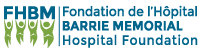 2023 Donors ListLa Fondation reconnait avec une vive gratitude tous ses donateurs!The Foundation acknowledges with great appreciation all its donors!Arley WhyteBrian BrownClaude SareaultDaniel BeaulneDiane Legault AndréDonald EdnieDonna BoychukEunice LivingstoneJean-Guy HénaultJeannot ThéoretJuanita MétrasMicheline OuimetRockburn Presbyterian ChurchSharon de Gaspé PowerEn mémoire de		DonateursIn memory of		Donors	Carman Ruth Laurie	Irene Marson		Guy Armstrong		Kathleen Crosbie		Susan Brain	Theodore S. Thompson	Eric J. AllenAlexander Harper	Irene Paterson		Shonah MacMillanMichèle Mignot	James SawlerFrancine Landry	Éric Branchaud